Embassy of IndiaDushanbe……On 18 December 2018, 16th Lecture of the on going series title ‘Commemoration Lecture on India-Tajikistan: 25 years of Friendship’ jointly organized by Embassy of India in Dushanbe,  Institute of Studies on Asian and European Countries and India-Tajikistan Friendship Society held at Rahul Sankrityayan India Study Corner, Institute of Studies on Asian and European Countries, Academy of Science of the Republic of Tajikistan, Dushanbe. Mr. Abdujalil Amon, Research Associate, Academy of Science, Rpublic of Tajikistan presented a paper on‘Translations of Indian Literature into Tajik Language’.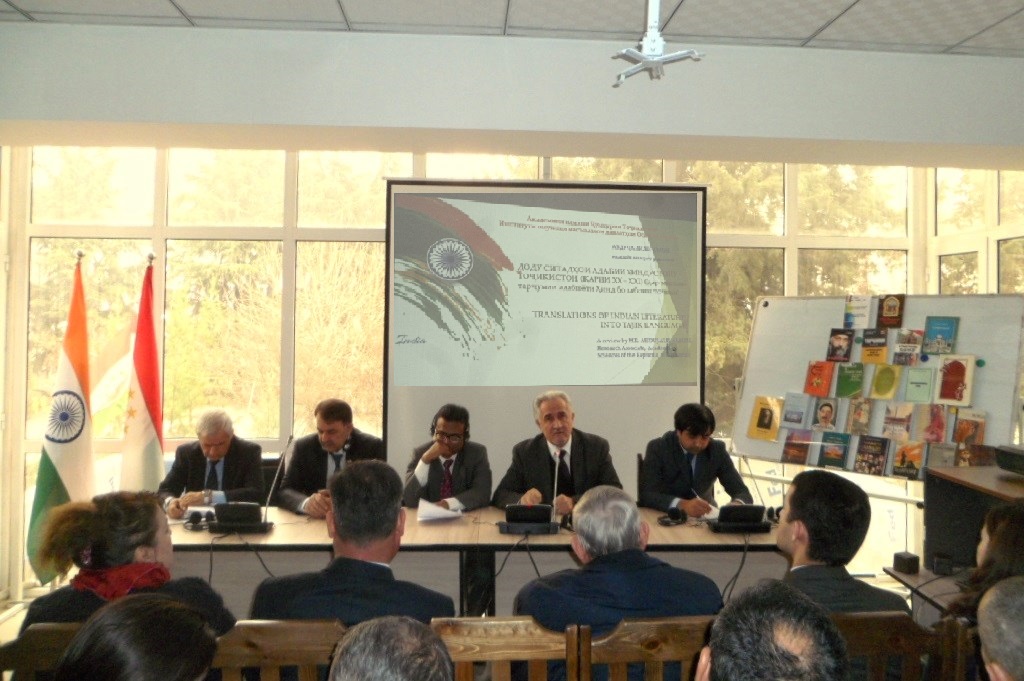 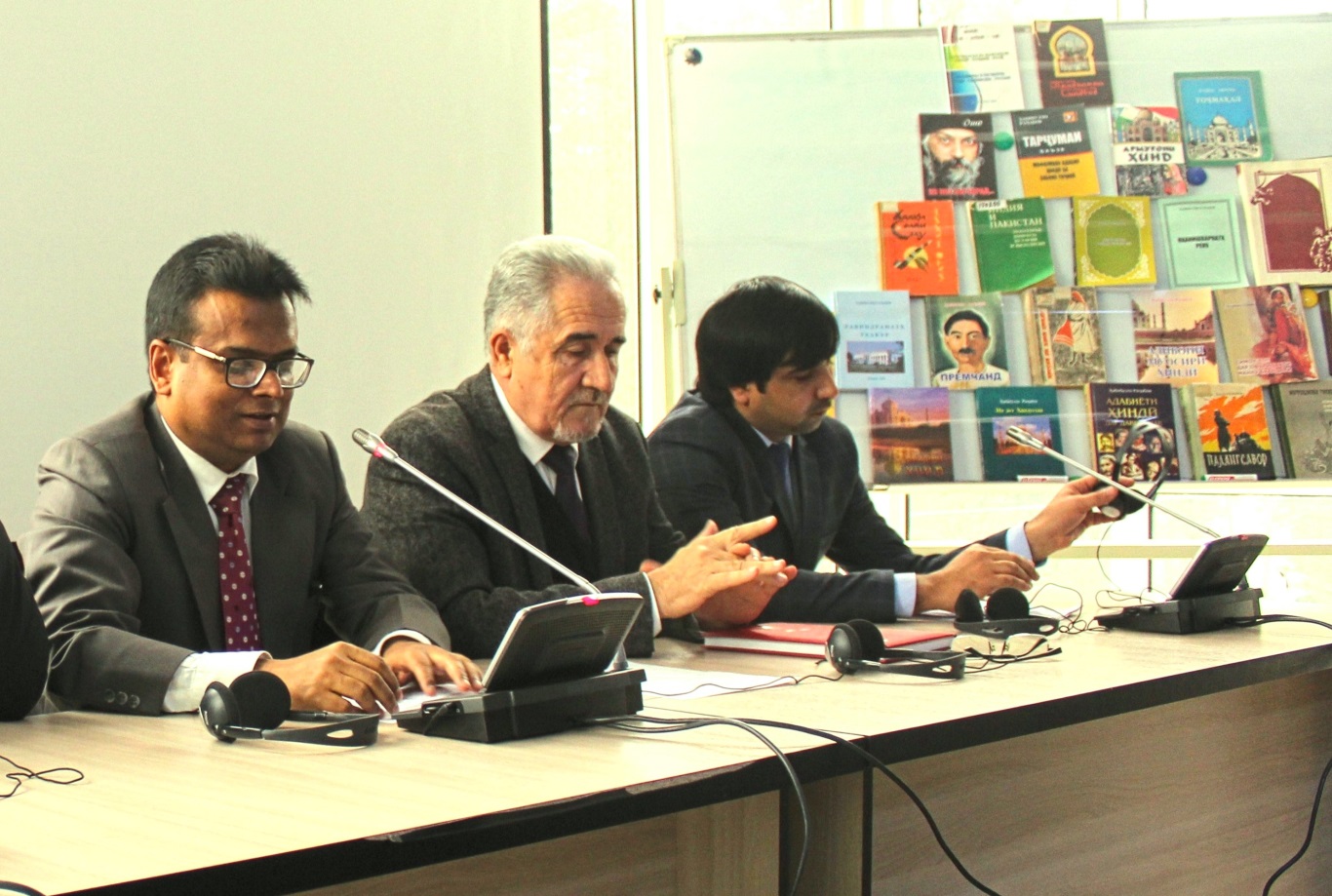 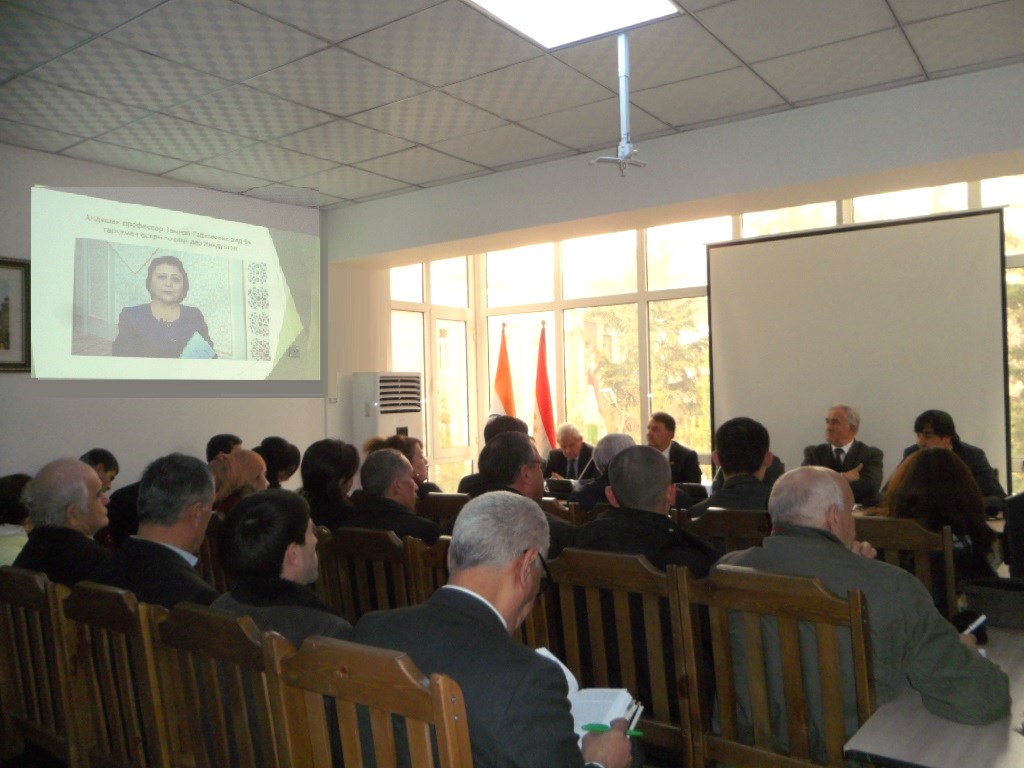 